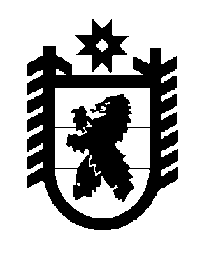 Республика КарелияКarjalan TasavaltaСОВЕТ ОЛОНЕЦКОГО НАЦИОНАЛЬНОГО МУНИЦИПАЛЬНОГО РАЙОНАAunuksen piirineuvosto –piirin paikallisen itsehallinnonEdustava elinРЕШЕНИЕот 25 октября 2023  года                 № 55 Об утверждении порядка предоставления дотаций на выравнивание бюджетной обеспеченности поселений из бюджета Олонецкого национального муниципального районаВ соответствии со статьями 9 и 142.1 Бюджетного кодекса Российской Федерации, пунктом 20 части 1 статьи 15 и статьей 60 Федерального закона от 6 октября 2003 № 131-ФЗ «Об общих принципах организации местного самоуправления в Российской Федерации», Уставом Олонецкого национального муниципального района и Положением о бюджетном процессе в Олонецком национальном муниципальном районе Совет Олонецкого национального муниципального района решил: 1. Утвердить прилагаемый Порядок предоставления дотаций на выравнивание бюджетной обеспеченности поселений из бюджета Олонецкого национального муниципального района. 2. Решение Совета Олонецкого национального муниципального района от 30.09.2020 № 69 «Об утверждении Порядка предоставления дотации на выравнивание бюджетной обеспеченности поселений из бюджета Олонецкого национального муниципального района» признать утратившим силу.3. Настоящее Решение подлежит официальному опубликованию в установленном порядке. 4. Контроль за выполнением настоящего Решения возложить на администрацию Олонецкого национального муниципального района. 5. Настоящее Решение вступает в силу со дня официального опубликования. Глава Олонецкого национального муниципального района                                                                                           В.Н. Мурый Приложение к решениюСовета Олонецкого национальногомуниципального района от 25.10.2023 № 55 Порядок предоставления дотаций на выравнивание бюджетной обеспеченности поселений из бюджета Олонецкого национального муниципального районаОбщие положенияНастоящим Порядком, принятым в соответствии со статьями 9 и 142.1 Бюджетного кодекса Российской Федерации, пунктом 20 части 1 статьи 15 и 534 статьей 60 Федерального закона от 6 октября 2003 г. № 131-ФЗ «Об общих принципах организации местного самоуправления в Российской Федерации», Уставом Олонецкого национального муниципального района и Положением о бюджетном процессе в Олонецком национальном муниципальном районе, устанавливается порядок формирования и предоставления дотаций на выравнивание бюджетной обеспеченности поселений (далее – дотации) из бюджета Олонецкого национального муниципального района. Определение общего объема и распределение дотаций2.1. Дотации из бюджета Олонецкого национального муниципального района предоставляются поселениям, входящим в состав Олонецкого национального муниципального района, в соответствии с требованиями статей 137 и 142.1 Бюджетного кодекса Российской Федерации. 2.2. Порядок определения объема и распределения дотаций из бюджета Олонецкого национального муниципального района, в том числе порядок установления размера указанной дотации бюджету конкретного поселения, установлен: законом Республики Карелия от 01.11.2005 № 915-ЗРК «О межбюджетных отношениях в Республике Карелия». 2.3. Исполнение полномочий органа местного самоуправления Олонецкого национального муниципального района по выравниванию  бюджетной обеспеченности поселений Олонецкого национального муниципального района осуществляется финансовым управлением администрации Олонецкого национального муниципального района. 2.4. Финансовое управление администрации Олонецкого национального муниципального района в установленные сроки проводит расчет размера дотации бюджету каждого поселения. 2.5. Расчет дотаций бюджету конкретного поселения включает в себя следующие процедуры: сверку с органами местного самоуправления каждого из поселений исходных данных для проведения расчетов распределения дотаций, предоставляемых из бюджета Олонецкого национального муниципального района; проведение расчетов распределения дотаций; доведение до поселений расчетов и результатов расчета распределения дотаций. 2.6. Сверка с органами местного самоуправления поселений исходных данных для проведения расчетов распределения дотаций осуществляется в соответствии с постановлением администрации Олонецкого национального муниципального района от 18.10.2023 № 857 «Об утверждении Порядка проведения сверки исходных данных с администрациями сельских поселений Олонецкого национального муниципального района для расчета дотации на выравнивание бюджетной обеспеченности поселений на очередной финансовый год и плановый период». 2.7. Финансовое управление администрации Олонецкого национального муниципального района составляет приложение к проекту решения о бюджете Олонецкого национального муниципального района на очередной финансовый год (очередной финансовый год и плановый период) о распределении дотаций бюджетам поселений. 2.8. Объем и распределение дотаций из бюджета Олонецкого национального муниципального района утверждаются решением о бюджете Олонецкого национального муниципального района на очередной финансовый год (очередной финансовый год и плановый период).Предоставление дотаций3.1. Предоставление дотаций из бюджета Олонецкого национального муниципального района осуществляется в текущем финансовом году финансовым управлением администрации Олонецкого национального муниципального района в объемах, установленных решением о бюджете Олонецкого национального муниципального района на текущий финансовый год. 3.2. Дотации из бюджета Олонецкого национального муниципального района предоставляются в соответствии со сводной бюджетной росписью расходов бюджета Олонецкого национального муниципального района на текущий финансовый год, в которой объемы бюджетных ассигнований по дотации утверждаются в соответствии с объемами, утвержденными решением Совета Олонецкого национального муниципального района о бюджете Олонецкого национального муниципального района. 3.3. Дотации из бюджета Олонецкого национального муниципального района в части, сформированной за счет субвенций из бюджета Олонецкого национального муниципального района перечисляются бюджетам поселений в течение 7 дней с момента получения бюджетом Олонецкого национального муниципального района субвенций из бюджета Республики Карелия. Дотации из бюджета Олонецкого национального муниципального района в части, сформированной за счет налоговых и неналоговых доходов бюджета Олонецкого национального муниципального района, межбюджетных трансфертов из бюджета Республики Карелия (за исключением субвенций), а также источников финансирования дефицита бюджета Олонецкого национального муниципального района, перечисляются бюджетам поселений ежемесячно в срок до 20 числа текущего месяца в объеме 1/12 от утвержденного решением о бюджете Олонецкого национального муниципального района на текущий финансовый год объема указанной части дотации в соответствии с кассовым планом исполнения бюджета Олонецкого национального муниципального района на текущий финансовый год. 3.4. В случаях возникновения в процессе исполнения бюджетов поселений временных кассовых разрывов, влекущих за собой возникновение просроченной задолженности по выплате заработной платы работникам муниципальных учреждений поселений, бюджетам таких поселений может быть увеличен размер ежемесячно предоставляемых дотаций в пределах неиспользованного остатка общего объема дотаций соответствующим поселениям в текущем финансовом году. Увеличение размера ежемесячно предоставляемой дотации бюджету поселения осуществляется путем внесения изменений в кассовый план исполнения бюджета Олонецкого национального муниципального района текущего финансового года по итогам рассмотрения финансовым управлением администрации Олонецкого национального муниципального района обращения от соответствующего поселения Олонецкого национального муниципального района с расчетами и обоснованиями. В увеличении размера дотации бюджету поселения может быть отказано в случаях: отсутствия обращений, а также обоснований расчетов поселения или несвоевременного их предоставления; не подтверждения заявленного временного кассового разрыва по ожидаемым показателям; отсутствия в бюджете Олонецкого национального муниципального района источника покрытия выплат в месяцы потребности. 3.5. Дотации из бюджета Олонецкого национального муниципального района перечисляются в бюджет соответствующего поселения путем зачисления денежных средств на счет финансового органа, открытый в органе, осуществляющем кассовое исполнение бюджета поселения. Ответственность и контроль за использованием дотаций4.1. Ответственность за использование полученных дотаций и соблюдение бюджетного законодательства несут соответствующие уполномоченные органы поселений в соответствии с законодательством Российской Федерации. 4.2. Контроль за эффективным использованием средств бюджета Олонецкого национального муниципального района на предоставление дотаций поселениям возлагается на финансовое управление администрации Олонецкого национального муниципального района.